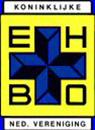 INSCHRIJFFORMULIER LIDMAATSCHAP EHBO-PUTTENDit formulier opsturen naar EHBO Vereniging Putten,Brinkstraat 72, 3881 BT Putten of mailen naarinfo@ehbo-putten.nl.Naam:                                                                                                                                                                                                      Voornamen:                                                            (M/V) s.v.p. doorhalen wat niet van toepassing isAdres:Postcode en woonplaats:Telefoon:E-mailadres:Geboortedatum:Beroep:Evt. bedrijfsnaam:EHBO diplomanummer: Diploma behaald op: Diploma geldig tot: Aantekeningen/modules:Posten bij evenementen*:            wel/nietAssistentie jeugd-EHBO:             wel/nietEHBO bestuursfunctie:                wel/nietRedacteur infoboekje:                  wel/nietBetaling contributie via automatisch incasso:Ten name van:Datum:Handtekening:* 1 Dagdeel p.j. is een verplicht onderdeel van de competenties.